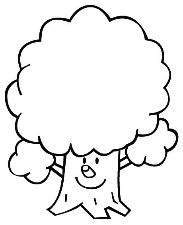                            　　   運動会に向けて                                                    　　　　　　　　　　  校長　　松尾　克久　　５月２０日の運動会に向けて、学習が深まってきました。朝の会や学習時間には、子どもたちの大きなかけ声や歌声が響き渡っています。　運動会のテーマも、代表委員会で「元気に最後まで顔晴（がんばる）運動会」と決まりました。　さて、今年も５名の応援団長を校長室に招き、団長になろうと思ったわけや運動会に向ける思い、意気込みを聞きました。○ 赤組‥これまでの応援が体全体で表現され、かっこいいと思っていました。全力で声・体・表情すべてを出し切って、運動会の歴史を変えるくらいの気持ちで臨みます。（赤組団長 ６年１組　氏原 将武　君）○ 黄組‥１年生の時のパートナーが副団長でかっこよく、超えたいと思いました。個性豊かな応援団で、すべての人が笑顔になる運動会となり、最高の思い出にしたいです。（黄組団長 ６年２組　峰　 千尋　さん）○ 青組‥チームを引っ張る団長さんの姿を見てきました。明るく元気な声を出して力の限界を超え、感動し喜んでもらえる最高の運動会にしたいです。　　（青組団長 ６年３組  福地 海斗　君）○ 緑組‥みんなを引っ張っていく団長に憧れました。今の応援団も下級生が憧れるものとなり、何でも積極的に行動し、みんなにとって最高の運動会にしたいです。（緑組団長 ６年４組　山田 晃輝　君）○ 白組‥団長さんに憧れ、去年応援団として達成感を感じました。見に来られた方々が驚くような応援で、小学校生活最高の思い出になる運動会にしたいです。（白組団長 ６年５組  平山 北斗　君）　５名の団長さんには、晴れやかな表情の中に、強い意志と応援団の絆に自信をもっているように感じました。運動会まで約２週間。きっといい一日になります。 　その他に、全体の場で代表として活躍する児童や、開会式や閉会式で児童代表として頑張っているみなさんを紹介します。開会式の児童代表のことば１年１組　中村祐翔　君　　　１年２組　山本紘人　君　　１年３組　伊藤梨希　さん　　　１年４組　尾場瀬紗愛　さん　１年５組　鮎川 陸　君  各組代表の１年生のみなさんが、運動会への気持ちを１年生なりに発表します。保護者のみなさんも、温かく見守ってください。開会式で運動会の歌の指揮　　６年３組　山崎心愛　さん　山崎さんの指揮のもと、赤、黄、青、緑、白組がそれぞれのパートを歌います。開会式の準備運動　　６年１組　松原彩音　さん　他体育委員会のみなさん　運動会の準備運動といえば、ラジオ体操です。指揮台に上がってラジオ体操を頑張ります。閉会式の整理運動　　６年３組　久保田悠陽　君、　６年４組　小笠原志織　さん　小笠原さんの号令で、久保田君が指揮台に上がって、みんなの前で体操します。閉会式の得点成績発表６年１組　酒井優心　君、６年２組　竹島綾　さん、６年４組　澤井美耶　さん　応援の部の賞の紹介を酒井君と澤井さんが、得点種目の成績発表を竹島さんが行います。閉会式の児童代表のことば　　６年５組　安川リベカ　さん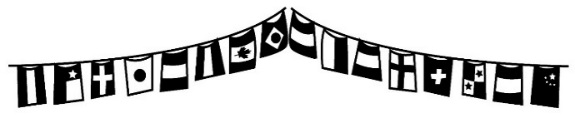 　運動会を終えた気持ちや感想を発表してくれます。閉会式の校歌斉唱の指揮　　６年１組　三輪優月　さん　最後に声高らかに長与小学校の校歌を三輪さんの指揮のもとに歌います。保護者のみなさんも、閉会式までの参加をよろしくお願いします。お知らせ○　長与小学校のシンボルとして長年、親しまれてきた現在の「まきの木（マッキー）」を次世代につなげていくために、植樹式を開催し、今年度中に下運動場に植樹するように計画を進めています。植樹式を通して、長与小学校の伝統を継承する心や愛が子供たちに育つことを願っています。○　長与町商工会衣料品部会から、ソフトバレーボールの寄贈を受けました。子供たちの活動に使用させていただきます。ありがとうございました。